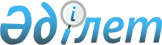 2024-2026 жылдарға арналған Ғабит Мүсірепов атындағы ауданы Андреев ауылдық округінің бюджетін бекіту туралыСолтүстік Қазақстан облысы Ғабит Мүсірепов атындағы ауданы мәслихатының 2023 жылғы 29 желтоқсандағы № 14-1 шешімі
      Ескерту. 01.01.2024 бастап қолданысқа енгiзiледi – осы шешімнің 6-тармағымен.
      Қазақстан Республикасының Бюджет кодексінің 9-1, 75-баптарына, Қазақстан Республикасының "Қазақстан Республикасындағы жергілікті мемлекеттік басқару және өзін-өзі басқару туралы" Заңының 6-бабына сәйкес, Солтүстік Қазақстан облысы Ғабит Мүсірепов атындағы ауданының мәслихаты ШЕШІМ ҚАБЫЛДАДЫ: 
      1. 2024-2026 жылдарға арналған Ғабит Мүсірепов атындағы ауданы Андреев ауылдық округінің бюджеті осы шешімге тиісінше 1, 2 және 3 қосымшаларға сәйкес, соның ішінде 2022 жылға келесі көлемдерде бекітілсін:
      1) кірістер – 189 298 мың теңге:
      салықтық түсімдер – 10 724 мың теңге;
      салықтық емес түсімдер – 0;
      негізгі капиталды сатудан түсетін түсімдер – 269 мың теңге;
      трансферттер түсімі – 178 305 мың теңге;
      2) шығындар – 190 451,1 мың теңге;
      3) таза бюджеттік кредиттеу – 0:
      бюджеттік кредиттер – 0;
      бюджеттік кредиттерді өтеу – 0;
      4) қаржы активтерімен операциялар бойынша сальдо – 0:
      қаржы активтерін сатып алу – 0;
      мемлекеттің қаржы активтерін сатудан түсетін түсімдер – 0;
      5) бюджет тапшылығы (профициті) – - 1 153,1 мың теңге;
      6) бюджет тапшылығын қаржыландыру (профицитін пайдалану) –
      1 153,1 мың теңге:
      қарыздар түсімі – 0;
      қарыздарды өтеу – 0;
      бюджет қаражатының пайдаланылатын қалдықтары – 1 153,1 мың теңге.
      Ескерту. 1-тармақ жаңа редакцияда – Солтүстік Қазақстан облысы Ғабит Мүсірепов атындағы ауданы мәслихатының 28.03.2024 № 16-7 (01.01.2024 бастап қолданысқа енгізіледі) шешімімен.


      2. 2024 жылға арналған Андреев ауылдық округінің кірістері Қазақстан Республикасы Бюджет кодексінің 52-1-бабына сәйкес, мынадай салықтық түсімдер есебінен қалыптастырылатындығы белгіленсін:
      1) ауылдың аумағында мемлекеттік кіріс органдарында тіркеу есебіне қою кезінде мәлімделген:
      дара кәсіпкер, жекеше нотариус, жеке сот орындаушысы, адвокат, кәсіпқой медиатор үшін – тұрған жерінен;
      қалған жеке тұлғалар үшін – тұрғылықты жері орналасқан жеке тұлғалар дербес салық салуға жататын кірістер бойынша жеке табыс салығынан;
      2) ауылдық округтің аумағындағы осы салықты салу объектілері бойынша жеке тұлғалардың мүлкіне салынатын салықтан;
      3) ауылдың аумағындағы жер учаскелері бойынша жеке және заңды
      тұлғалардан алынатын, елдi мекендер жерлерiне салынатын жер салығынан;
      3-1) бірыңғай жер салығынан;
      4) көлік құралдары салығынан:
      тұрғылықты жері ауылдың аумағындағы жеке тұлғалардан;
      өздерінің құрылтай құжаттарында көрсетілетін тұрған жері ауылдың аумағында орналасқан заңды тұлғалардан;
      4-1) жер учаскелерін пайдаланғаны үшін төлемақыдан.
      3. Ауылдық округ бюджеттеріне түсетін салықтық емес түсімдер болып:
      1) ауылдық округтің коммуналдық меншігінен (жергілікті өзін-өзі басқарудың коммуналдық меншігінен) түсетін кірістер:
      ауылдық округтің коммуналдық меншігінен (жергілікті өзін-өзі басқарудың коммуналдық меншігінен) түсетін басқа да кірістер табылады.
      4. Ауылдық округ бюджетіне негізгі капиталды сатудан түсетін түсімдер болып:
      1) ауыл шаруашылығы мақсатындағы жер учаскелерін сатудан түсетін түсімдерді қоспағанда, жер учаскелерін сатудан түсетін түсімдер табылады.
      5. Аудандық бюджеттен Андреев ауылдық округінің бюджетіне берілетін субвенциялар көлемі 20 350 мың теңгені құрайды.
      6. Осы шешім 2024 жылғы 1 қаңтардан бастап қолданысқа енгізіледі. 2024 жылға арналған Ғабит Мүсірепов атындағы ауданы Андреев ауылдық округінің бюджеті
      Ескерту. 1-қосымша жаңа редакцияда – Солтүстік Қазақстан облысы Ғабит Мүсірепов атындағы ауданы мәслихатының 28.03.2024 № 16-7 (01.01.2024 бастап қолданысқа енгізіледі) шешімімен. 2025 жылға арналған Ғабит Мүсірепов атындағы ауданы Андреев ауылдық округінің бюджеті 2026 жылға арналған Ғабит Мүсірепов атындағы ауданы Андреев ауылдық округінің бюджеті
					© 2012. Қазақстан Республикасы Әділет министрлігінің «Қазақстан Республикасының Заңнама және құқықтық ақпарат институты» ШЖҚ РМК
				
      Солтүстік Қазақстан облысы Ғабит Мүсіреповатындағы ауданы мәслихатының төрағасы 

С. Баумағанбетов
Солтүстік Қазақстан облысыҒабит Мүсірепов атындағыауданы мәслихатының2023 жылғы 29 желтоқсандағы№ 14-1 шешіміне 1-қосымша
Санаты
Сыныбы
Кіші сыныбы
Атауы
Сома (мың
теңге)
1. Кiрiстер
189 298 
1
Салықтық түсімдер
10 724
01
Табыс салығы
1 100
2
Жеке табыс салығы
1 100
04
Меншiкке салынатын салықтар
9 174
1
Мүлiкке салынатын салықтар
260
3
Жер салығы
120
4
Көлiк құралдарына салынатын салық
6 563
5
Бірыңғай жер салығы
2 231
05
Тауарларға, жұмыстарға және қызметтерге салынатын iшкi салықтар 
450
3
Табиғи және басқа да ресурстарды пайдаланғаны үшiн түсетiн түсiмдер
450
2
Салықтық емес түсімдер
0
3
Негізгі капиталды сатудан түсетін түсімдер
269
03
Жердi және материалдық емес активтердi сату
269
1
Жерді сату
269
4
Трансферттердің түсімдері
178 305
02
Мемлекеттiк басқарудың жоғары тұрған органдарынан түсетiн трансферттер
178 305
3
Аудандық (облыстық маңызы бар қаланың) бюджетінен түсетін трансферттер
178 305
Функционалдық топ
Бюджеттік бағдарламалардың әкімшісі
Бағдарлама
Атауы
Сома (мың
теңге)
2. Шығындар
190 451,1
01
Жалпы сипаттағы мемлекеттік қызметтер
37 838
124
Аудандық маңызы бар қала, ауыл, кент, ауылдық округ әкімінің аппараты
37 838
001
Аудандық маңызы бар қала, ауыл, кент, ауылдық округ әкімінің қызметін қамтамасыз ету жөніндегі қызметтер
32 738
022
Мемлекеттік органның күрделі шығыстары
5 100
07
Тұрғын үй-коммуналдық шаруашылық
32 489
124
Аудандық маңызы бар қала, ауыл, кент, ауылдық округ әкімінің аппараты
32 489
008
Елдi мекендердегі көшелердi жарықтандыру
23 689
014
Елді мекендерді сумен жабдықтауды ұйымдастыру
8 800
12
Көлік және коммуникациялар
120 124
124
Аудандық маңызы бар қала, ауыл, кент, ауылдық округ әкімінің аппараты
120 124
045
Аудандық маңызы бар қалаларда, ауылдарда, кенттерде,ауылдық округтерде автомобиль жолдарын күрделі және орташа жөндеу
120 124
15
Трансфертер
0,1
124
Аудандық маңызы бар қала, ауыл, кент, ауылдық округ әкімінің аппараты
0,1
048
Пайдаланылмаған (толық пайдаланылмаған) нысаналы трансферттерді қайтару
0,1
3. Таза бюджеттік кредиттеу
0
Бюджеттік кредиттер
0
Бюджеттік кредиттерді өтеу
0
4. Қаржы активтерiмен операциялар бойынша сальдо
0
Қаржы активтерін сатып алу
0
Мемлекеттің қаржы активтерін сатудан түсетін түсімдер
0
5. Бюджет тапшылығы (профициті)
-1 153,1
6. Бюджет тапшылығын қаржыландыру (профицитін пайдалану)
1 153,1
Қарыздар түсімдері
0
Қарыздарды өтеу
0
Бюджет қаражатының пайдаланылатын қалдықтары
1 153,1
Санаты
Сыныбы
Кіші сыныбы
Атауы
Сома (мың теңге)
8
Бюджет қаражатының пайдаланылатын қалдықтары
1 153,1
01
Бюджет қаражатының қалдықтары
1 153,1
1
Бюджет қаражатының бос қалдықтары
1 153,1Солтүстік Қазақстан облысыҒабит Мүсірепов атындағыауданы мәслихатының2023 жылғы 29 желтоқсандағы№ 14-1 шешіміне 2-қосымша
Санаты
Сыныбы
Кіші сыныбы
Атауы
Сома (мың теңге)
1. Кiрiстер
33 537
1
Салықтық түсімдер
11 474
01
Табыс салығы
1 177
2
Жеке табыс салығы
1 177
04
Меншiкке салынатын салықтар
9 815
1
Мүлiкке салынатын салықтар
278
3
Жер салығы
128
4
Көлiк құралдарына салынатын салық
7 022
5
Бірыңғай жер салығы
2 387
05
Тауарларға, жұмыстарға және қызметтерге салынатын iшкi салықтар 
482
3
Табиғи және басқа да ресурстарды пайдаланғаны үшiн түсетiн түсiмдер
482
2
Салықтық емес түсімдер
0
3
Негізгі капиталды сатудан түсетін түсімдер
288
03
Жердi және материалдық емес активтердi сату
288
1
Жерді сату
288
4
Трансферттердің түсімдері
21 775
02
Мемлекеттік басқарудың жоғары тұрған органдарынан түсетін трансферттер
21 775
3
Аудандық (облыстық маңызы бар қаланың) бюджетінен түсетін трансферттер
21 775
Функционалдық топ
Бюджеттік бағдарламалардың әкімшісі
Бағдарлама
Атауы
Сома (мың теңге)
2. Шығындар
33 537
01
Жалпы сипаттағы мемлекеттік қызметтер
28 797
124
Аудандық маңызы бар қала, ауыл, кент, ауылдық округ әкімінің аппараты
28 797
001
Аудандық маңызы бар қала, ауыл, кент, ауылдық округ әкімінің қызметін қамтамасыз ету жөніндегі қызметтер
28 797
07
Тұрғын үй-коммуналдық шаруашылық
4 740
124
Аудандық маңызы бар қала, ауыл, кент, ауылдық округ әкімінің аппараты
4 740
008
Елдi мекендердегі көшелердi жарықтандыру
4 740
3. Таза бюджеттік кредиттеу
0
Бюджеттік кредиттер
0
Бюджеттік кредиттерді өтеу
0
4. Қаржы активтерiмен операциялар бойынша сальдо
0
Қаржы активтерін сатып алу
0
Мемлекеттің қаржы активтерін сатудан түсетін түсімдер
0
5. Бюджет тапшылығы (профициті)
0
6. Бюджет тапшылығын қаржыландыру (профицитін пайдалану)
0
Қарыздар түсімдері
0
Қарыздарды өтеу
0
Бюджет қаражатының пайдаланылатын қалдықтары
0Солтүстік Қазақстан облысыҒабит Мүсірепов атындағыауданы мәслихатының2023 жылғы 29 желтоқсандағы№ 14-1 шешіміне3-қосымша
Санаты
Сыныбы
Кіші сыныбы
Атауы
Сома (мың теңге)
1. Кiрiстер
35 884
1
Салықтық түсімдер
12 277
01
Табыс салығы
1 259
2
Жеке табыс салығы
1 259
04
Меншiкке салынатын салықтар
10 502
1
Мүлiкке салынатын салықтар
297
3
Жер салығы
137
4
Көлiк құралдарына салынатын салық
7 514
5
Бірыңғай жер салығы
2 554
05
Тауарларға, жұмыстарға және қызметтерге салынатын iшкi салықтар 
516
3
Табиғи және басқа да ресурстарды пайдаланғаны үшiн түсетiн түсiмдер
516
2
Салықтық емес түсімдер
0
3
Негізгі капиталды сатудан түсетін түсімдер
308
03
Жердi және материалдық емес активтердi сату
308
1
Жерді сату
308
4
Трансферттердің түсімдері
23 299
02
Мемлекеттік басқарудың жоғары тұрған органдарынан түсетін трансферттер
23 299
3
Аудандық (облыстық маңызы бар қаланың) бюджетінен түсетін трансферттер
23 299
Функционалдық топ
Бюджеттік бағдарламалардың әкімшісі
Бағдарлама
Атауы
Сома (мың теңге)
2. Шығындар
35 884
01
Жалпы сипаттағы мемлекеттік қызметтер
30 812
124
Аудандық маңызы бар қала, ауыл, кент, ауылдық округ әкімінің аппараты
30 812
001
Аудандық маңызы бар қала, ауыл, кент, ауылдық округ әкімінің қызметін қамтамасыз ету жөніндегі қызметтер
30 812
07
Тұрғын үй-коммуналдық шаруашылық
5 072
124
Аудандық маңызы бар қала, ауыл, кент, ауылдық округ әкімінің аппараты
5 072
008
Елдi мекендердегі көшелердi жарықтандыру
5 072
3. Таза бюджеттік кредиттеу
0
Бюджеттік кредиттер
0
Бюджеттік кредиттерді өтеу
0
4. Қаржы активтерiмен операциялар бойынша сальдо
0
Қаржы активтерін сатып алу
0
Мемлекеттің қаржы активтерін сатудан түсетін түсімдер
0
5. Бюджет тапшылығы (профициті)
0
6. Бюджет тапшылығын қаржыландыру (профицитін пайдалану)
0
Қарыздар түсімдері
0
Қарыздарды өтеу
0
Бюджет қаражатының пайдаланылатын қалдықтары
0